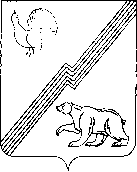 Муниципальное образование городской округ ЮгорскХанты-Мансийского автономного округа-ЮгрыАдминистрация города ЮгорскаДепартамент жилищно-коммунального и строительного комплексаул. Механизаторов, д. 22, г. Югорск, Ханты- Мансийский автономный округ-Югра, Тюменская область, 628260,Тел. (34675) 7-11-58, тел./факс (34675) 7-30-81, E-mail: DJKiSK@ugorsk.ru		03.05.2023Извещениео внесении изменений в  извещение открытого конкурса в электронной форме №  0187300005823000119 среди субъектов малого предпринимательства и социально ориентированных некоммерческих организаций на право заключения муниципального контракта на выполнение работ по актуализации схем теплоснабжения, водоснабжения и водоотведения, программы комплексного развития систем коммунальной инфраструктуры и разработке топливно-энергетического баланса города Югорска № 0187300005823000119.Департамент жилищно-коммунального и строительного комплекса администрации города Югорска в соответствии с частью 4 статьи 42 Федерального закона №44-ФЗ «О контрактной системе в сфере закупок товаров, работ, услуг для обеспечения государственных и муниципальных нужд» вносит изменения в  извещение открытого конкурса в электронной форме №  0187300005823000119 среди субъектов малого предпринимательства и социально ориентированных некоммерческих организаций на право заключения муниципального контракта на выполнение работ по актуализации схем теплоснабжения, водоснабжения и водоотведения, программы комплексного развития систем коммунальной инфраструктуры и разработке топливно-энергетического баланса города Югорска № 0187300005823000119:Приложение 3 к извещению об осуществлении закупки «Требования к содержанию, составу заявки на участие в закупке в соответствии с Законом о контрактной системе и инструкция по ее заполнению» читать в новой редакции. Приложение 5 к извещению об осуществлении закупки «Критерии и порядок оценки заявок на участие в электронном конкурсе» читать в новой редакции. Исполнитель: специалист-эксперт ОЭС ДЖКиСКСкороходова Людмила Сабитовна,Телефон: 8 (34675) 7-43-03Заместитель главы города- Директор департамента    Р.А.Ефимов